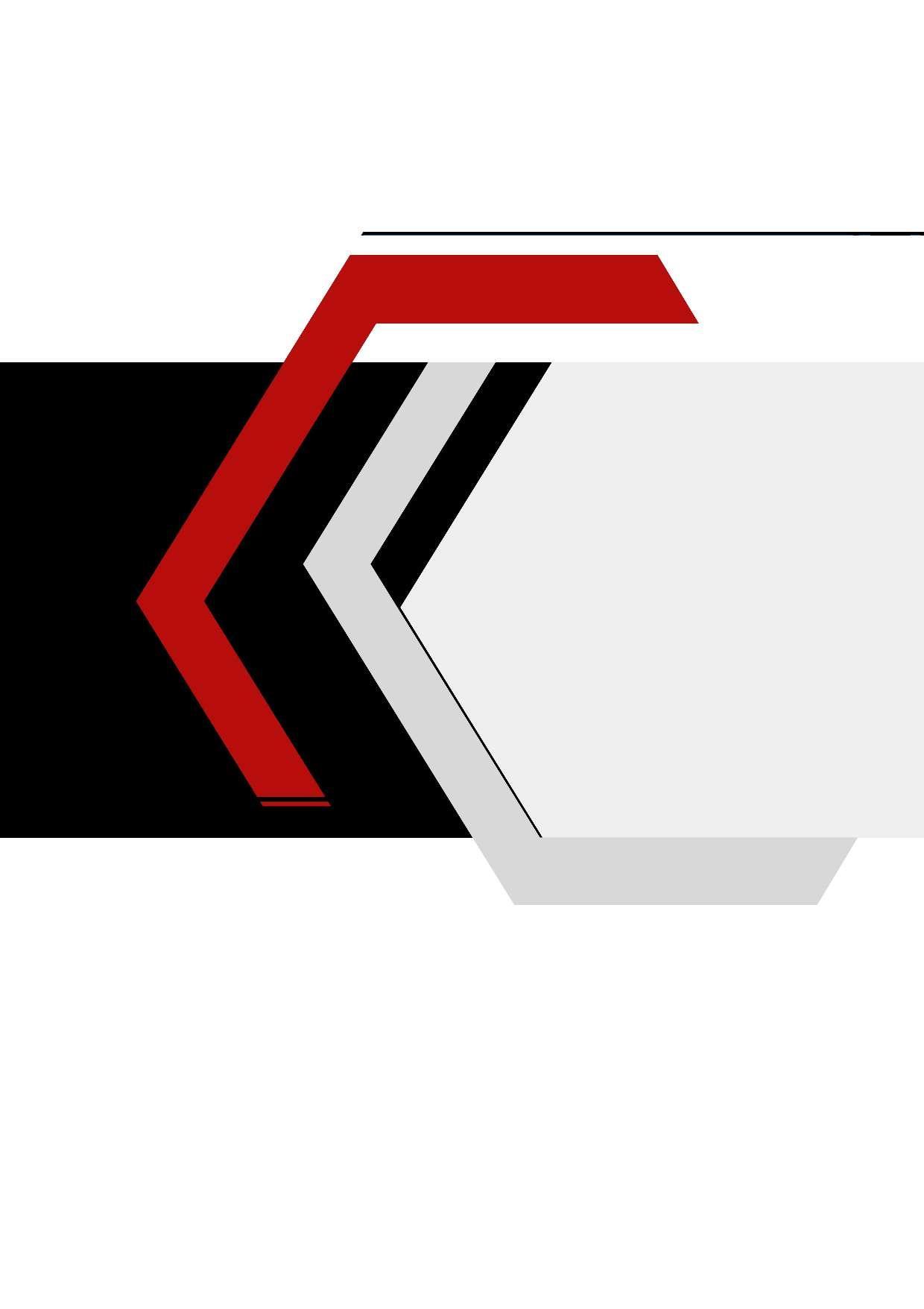 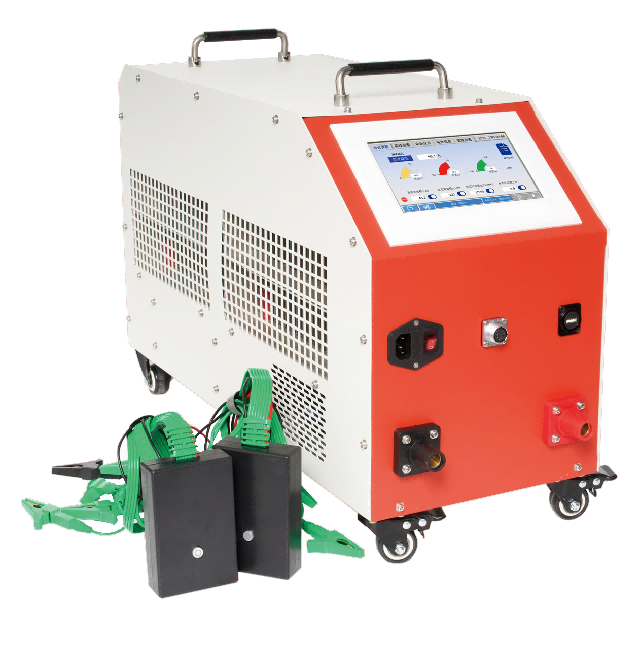 产品信息设备名称：蓄电池放电测试仪型    号：10-300V/0-150A数    量：1台/套一、产品概况10-300V/0-150A蓄电池放电容量测试仪通过内置电子负载对电池组实际进行放电。满足10-300V的电池组放电测试。测试仪可以实时监控放电过程中的蓄电池电压、放电电流、放电时间、放电容量等参数；适用于各种蓄电池的活化放电、蓄电池初充电时的放电、蓄电池的维护放电，同时也可检验蓄电池的储电性能及负载容量等；具有操作简便、放电安全等优点。二、产品特点 测试电压范围宽，覆盖10-300V电压范围电池组放电测试，最大放电电流达到150A，一机抵五台，满足多种电压等级（12V/24V/48V/110V/220V）的电池组测试。产品采用定制镍铬合金电阻器作为负载源。低阻值；能实现更大电流的放电，定制型外观使功率密度更高。高精度；精度能控制在±0.001Ω内，作为负载源使放电过程更稳定。低温度系数；受温度系数影响小，环境适应能力强。耐电流冲击；耐电流能力强，能快速响应大电流冲击，放电过程更可靠。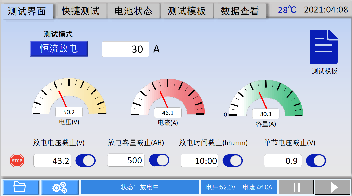 智能芯片控制。放电过程智能控制，跟随蓄电池电压下降自动调整，保证恒流放电。单节蓄电池电压实时采集，并以曲线方式展示，便于评估分析，同时智能分析电池电压状态，并作出评估。智能计算放电容量与放电小时率之间的转换，实现电池容量状态最佳评估效果。可设定多种门限阀值，智能判断。7英寸超大液晶触摸屏：采用大尺寸触摸屏，分辨率1024x600，可直接在屏上进行点击操作，简单明了。抗干扰能力强。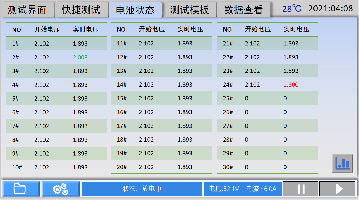 采用LORA无线单体监测模块（选配）：比传统蓝牙连接更稳定，传输距离更远，兼容2V/6V/12V单体电压监测。每个无线监测模块可同时监测6个单体，减少束线的繁复冗赘，兼顾了多节的便利，让无线模块接线操作更加简便。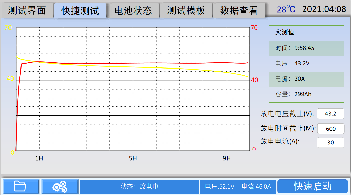 快捷测试：设备适配电压范围内，选用快捷测试，只需一键“开始”，仪器自动识别电压，根据内置模板进行放电，更快捷省心。电池放电过程中，各单体电压实时检测和显示：并在主机屏幕上呈现出各单体电压柱状图的变化轨迹，也支持数据表格显示，还能自动实时呈现出电压最高与最低的单体，帮助您快速分析单体变化的趋势。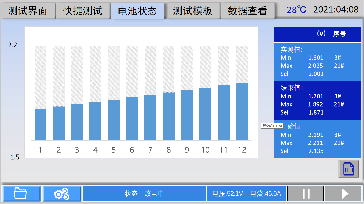 放电曲线查看：可回看放电过程中电池组电压、电流曲线。数据转存：主机配置U盘数据转存，数据分析软件可对数据进行解析，并支持报告生成。技术参数备注：电压电流可拓展，如需其它电压等级或电流要求可来电咨询。电源输入-交流电源输入-交流AC220V，频率范围为40－60Hz。主机操作方式主机操作方式触摸屏显示屏显示屏7寸TFT液晶屏，电阻屏，分辨率1024x600数据通讯数据通讯RS485x1  内部数据存储内部数据存储128MBit电压测量精度电压测量精度±0.5%FS+0.1V 电流测量精度电流测量精度±1%FS+0.1A 组电压显示精度组电压显示精度0.1V组电流显示精度组电流显示精度0.1A放电电流控制精度放电电流控制精度±1%FS放电电压范围放电电压范围10-300V放电电流范围放电电流范围电压段一：10-20V 电流：0-40A连续可调电压段二：20-40V 电流：0-80A连续可调电压段三：40-60V 电流：0-150A连续可调电压段四：90-245V 电流：0-100A连续可调电压段五：245-300V 电流：0-60A连续可调主机保护主机保护过温、过流、电流失控触发停机保护紧急停机执行机构紧急停机执行机构高压直流保护器反接保护反接保护支持异常保护异常保护电源线掉电、主电缆掉电过温保护过温保护电阻箱过温85℃；散热器过温75℃报警提示报警提示液晶显示+蜂鸣器。安全测试安全测试安全测试耐压测试交流输入-机壳：2200Vdc 1min 交流输入-机壳交流输入-机壳：2200Vdc 1min 交流输入-机壳耐压测试直流输入-输出：2200Vdc 1min 直流输入-机壳直流输入-输出：2200Vdc 1min 直流输入-机壳工作环境工作环境工作环境散热强制风冷强制风冷温度工作温度范围：-5~50℃；贮藏温度：-40~70℃工作温度范围：-5~50℃；贮藏温度：-40~70℃湿度相对湿度0~90%（40±2℃）相对湿度0~90%（40±2℃）海拔额定海拔2000米额定海拔2000米